Vyšší odborná škola DAKOL a Střední škola DAKOL, o. p. s.  	                                                                                                                                      735 72 Petrovice u Karviné 570                                                                                                                                                                                 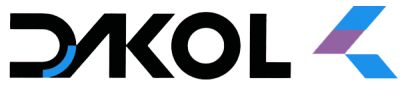 2. KOLO PŘIJÍMACÍHO ŘÍZENÍPŘEDPOKLÁDANÝ POČET PŘIJÍMANÝCH ŽÁKŮ do 1. ročníků oborů vzdělání s maturitní zkouškou pro školní rok 2021/2022.    75-31-M/01    PŘEDŠKOLNÍ A MIMOŠKOLNÍ PEDAGOGIKA – dálková forma	           10PODMÍNKY PRO ZAHÁJENÍ PŘIJÍMACÍHO ŘÍZENÍNeprodleně doručit přihlášku osobně nebo poštou v tištěné podobě se všemi čitelně vyplněnými kolonkami s originál podpisy zákonného zástupce uchazeče a nezletilého uchazeče nebo jen zletilého uchazeče. Přihlášky budou přijímány do naplnění kapacity třídy. Přihlášku můžete vytisknout z webu viz https://www.dakol-karvina.cz/cz/prihlasky-ke-vzdelavani/Postup: www.dakol-karvina.cz – rozvinout záložku PRO UCHAZEČE – FORMULÁŘE KE STAŽENÍ – PŘIHLÁŠKY KE VZDĚLÁVÁNÍ – po rozkliknutí vybrat PŘIHLÁŠKA NA STŘEDNÍ ŠKOLU - DENNÍ FORMA STUDIA – růžová.Pro 2. kolo lze podat 1 přihlášku, kterou uchazeč a zákonný zástupce nezletilého uchazeče stvrdí podpisem a základní škola potvrdí výpis klasifikace. Požadované součásti přihlášky:Klasifikace za 8. a 9. třídu (poslední 3 klasifikační období) uvedená a ověřená základní školou na zadní straně přihlášky u uchazečů, kteří se hlásí přímo ze základní školy. V případě, že klasifikace není uvedena a ověřena základní školou na přihlášce u uchazečů, kteří se nehlásí přímo ze základní školy, je nutné k přihlášce přiložit ověřenou kopii vysvědčení z  9. třídy. Lékařský posudek o zdravotní způsobilosti ke vzdělávání - originál nebo úředně ověřenou kopii - můžete vytisknout z webu viz https://www.dakol-karvina.cz/cz/lekarsky-posudek-o-zdravotni-zpusobilosti/Postup: www.dakol-karvina.cz – rozvinout záložku PRO UCHAZEČE – FORMULÁŘE KE STAŽENÍ – LÉKAŘSKÝ POSUDEK O ZDRAVOTNÍ ZPŮSOBILOSTI – po rozkliknuti vybrat SVŮJ OBOR. Doporučení školského poradenského zařízení obsahující podpůrná opatření, jde-li o uchazeče se speciálními vzdělávacími potřebami.Doklad o splnění povinné školní docházky, jde-li o uchazeče, který ukončil nebo ukončí povinnou školní docházku v zahraniční škole, vydaný zahraniční školou, nebo osvědčení o uznání rovnocennosti zahraničního vysvědčení vydaného zahraniční školou nebo rozhodnutí o uznání platnosti zahraničního vysvědčení. KRITÉRIA PŘIJÍMACÍHO ŘÍZENÍ:Uchazeči budou přijímáni bez přijímací zkoušky až do naplnění kapacity třídy příslušného oboru vzdělávání na základě bodového vyhodnocení:a) Průměr prospěchu za první a druhé pololetí 8. ročníku a první pololetí 9. ročníku - u uchazečů vycházejících přímo ze základní školy. Upozorňujeme uchazeče, že podmínkou zahájení studia je úspěšné ukončení 9. třídy a doložení ověřené kopie vysvědčení  IHNED po ukončení základní školy.	b) Průměr prospěchu za obě pololetí 9. ročníku u uchazečů, kteří se nehlásí přímo ze základní školyÚčast na soutěžích (školních, regionálních, národních…) 2 body.Známky z chování za poslední pololetí;Maximální hodnota studijních výsledků + hodnocení aktivit je 48 bodůCelkově může uchazeč dosáhnout 48 bodů.V případě rovnosti bodů rozhodne lepší známka: 1) z českého jazyka, 2) z matematiky, 3) cizího jazyka v 1. pololetí 8. třídy.Průměr prospěchuviz bod IV. odst. b) BodyPrůměr prospěchuviz bod IV. odst. b) BodyBody1,00 - 1,5462,21 – 2,3322,91 – 3,0181,51 – 1,7442,31 – 2,4303,01 – 3,1161,71 – 1,8422,41 – 2,5283,11 – 3,2141,81 – 1, 9402,51 – 2,626od 3,21 01,91 – 2,0382,61 – 2,724Účast na soutěžích22,01 – 2,1362,71 – 2,822Chování  2-22,11 – 2,2342,8 – 2,920Chování  3-3